Don’t Get Married GirlsWords and music by Leon Rosselson 1973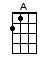 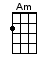 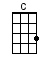 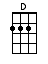 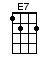 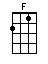 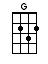 INTRO:  / 1 2 / 1 2 / [Am] / [Am] /[Am] Don't get married girls, you'll [D] sign away your [Am] lifeYou may [C] start off as a [G] woman, but you'll [F] end up [G] as the [Am] wifeYou could [Am] be a vestal virgin, take the [D] veil and be a [Am] nunBut [C] don't get [G] married girls, for [F] marriage isn't [E7] funOh, it's [A] fine when you're romancing, and he plays the lover's [E7] partYou're the [D] roses in his [A] garden, you're the flame that warms his [E7] heartAnd his [D] love will last for-[A]ever, and he'll [D] promise you the [A] moonBut just [E7] wait until you're [A] wedded, then he'll [E7] sing a different [A] tuneYou're his [D] tapioca [A] pudding, you're the [D] dumplings in his [A] stewBut he'll [D] soon begin to [A] wonder, what he ever saw in [E7] youStill he [D] takes without com-[A]plaining all the [D] dishes you pro-[A]videFor you [E7] see he’s got to [A] have his bit of [E7] jam tart on the [A] sideSo [Am] don't get married girls, it's [D] very badly [Am] paidYou may [C] start off as the [G] mistress, but you'll [F] end up [G] as the [Am] maidBe a [Am] daring deep sea diver, be a [D] polished poly-[Am]glotBut [C] don't get [G] married girls, for [F] marriage is a [E7] plotHave you [A] seen him in the morning, with a face that looks like [E7] deathWith [D] dandruff on his [A] pillow, and tobacco on his [E7] breath?And he [D] needs some reas-[A]surance, with his [D] cup of tea in [A] bedFor he's [E7] worried by the [A] mortgage, and the [E7] bald patch on his [A] headAnd he’s [D] sure that you're his [A] mother, lays his [D] head upon your [A] breastSo you [D] try to boost his [A] ego, iron his shirt, and warm his [E7] vestThen you [D] get him off to [A] work, the mighty [D] hunter is re-[A]storedAnd he [E7] leaves you there with [A] nothing but the [E7] dreams you can't af-[A]fordSo [Am] don't get married girls [D] men they’re all the [Am] sameThey just [C] use you when they [G] need you, you'd do [F] better [G] on the [Am] gameBe a [Am] call girl, be a stripper, be a [D] hostess, be a [Am] whoreBut [C] don't get [G] married girls, for [F] marriage is a [E7] boreWhen he [A] comes home in the evening, he can hardly spare a [E7] lookAll he [D] says is, "What's for [A] dinner?" After all, you're just the [E7] cookBut when he [D] takes you to a [A] party, well he [D] eyes you with a [A] frownFor you [E7] know you've got to [A] look your best, you [E7] mustn't let him [A] downAnd he'll [D] clutch you with that [A] “look, what I’ve got” [D] twinkle in his [A] eyesLike he's [D] entered for a [A] raffle, and he’s won you for the [E7] prizeAh, but [D] when the party's [A] over, you'll be [D] slogging through the [A] sludgeHalf the [E7] time a decor-[A]ation, and the [E7] other half a [A] drudgeSo [Am] don't get married, it'll [D] drive you ‘round the [Am] bendIt's the [C] lane without a [G] turning, it's the [F] end with-[G]out an [Am] endTake a [Am] lover every Friday, take up [D] tennis, be a [Am] nurseBut [C] don't get [G] married girls, for [F] marriage is a [E7] curseThen you [D] get him off to [A] work, the mighty [D] hunter is re-[A]storedAnd he [E7] leaves you there with [A] nothing but the [E7] dreams you can't af-[A]fordwww.bytownukulele.ca